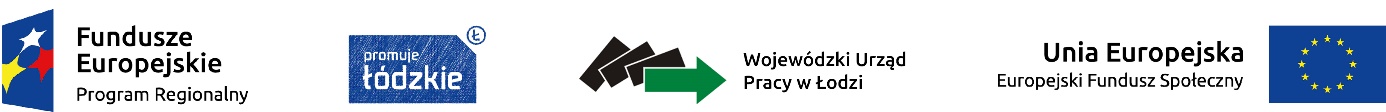 Regulamin naboruprojektów pozakonkursowych powiatowych urzędów pracy 
na rok 2017Nr: RPLD.08.01.00-IP.01-10-001/16Regionalny Program Operacyjny Województwa Łódzkiego na lata 2014-2020Oś Priorytetowa VIII„Zatrudnienie”Działanie VIII.1„Wsparcie aktywności zawodowej osób po 29. roku życia przez powiatowe urzędy pracy”Zatwierdzam:Łódź, 15 grudnia 2016 r.Spis treściSłownik skrótów	31. Informacje wstępne	41.1 Regulamin naboru	41.2 Podstawy prawne i dokumenty	4Akty prawne:	4Dokumenty i wytyczne	52. Założenia dotyczące naboru projektów pozakonkursowych	62.1 Podmioty uprawnione do ubiegania się o dofinansowanie projektu	62.2 Typy projektów	62.3 Uczestnicy projektu	72.4 Forma i zasady finansowania	92.5 Wskaźniki projektu	102.6 Rozliczanie projektu	173. Procedury składania wniosku	173.1 Tryb, termin i miejsce złożenia wniosku o dofinansowanie	173.2  Wymagania dotyczące przygotowywania wniosku o dofinansowanie	184. Ocena i zatwierdzenie projektów pozakonkursowych PUP	194.1 Ocena formalno – merytoryczna	194.2 Zakończenie oceny i zatwierdzenia projektu	275. Umowa o dofinansowanie projektu	276. Dodatkowe informacje	287. Spis załączników	28Słownik skrótówEFS		Europejski Fundusz SpołecznyFP		Fundusz PracyIP		Instytucja PośredniczącaKOFM	Karta Oceny Formalno-Merytorycznej wniosku o dofinansowanie projektu pozakonkursowego PUP w ramach RPO WŁ na lata 2014-2020RPO WŁ	Regionalny Program Operacyjny Województwa Łódzkiego na lata 2014-2020 PUP	Powiatowy urząd pracySL2014	Aplikacja główna Centralnego systemu teleinformatycznego, o której mowa w Wytycznych w zakresie gromadzenia i przekazywania danych w postaci elektronicznej na lata 2014-2020SzOOP RPO WŁ	Szczegółowy Opis Osi Priorytetowych Regionalnego Programu Operacyjnego Województwa Łódzkiego na lata 2014-2020WLWK 2014	Wspólna Lista Wskaźników Kluczowych 2014-2020 EFSWUP w Łodzi 		Wojewódzki Urząd Pracy w Łodzi1. Informacje wstępne1.1 Regulamin naboruNabór projektów pozakonkursowych PUP ogłasza WUP w Łodzi, który dla Osi Priorytetowej VIII RPO WŁ w województwie łódzkim pełni funkcję IP. WUP w Łodzi zastrzega sobie prawo do wprowadzania zmian w niniejszym Regulaminie w trakcie trwania naboru, z zastrzeżeniem zmian skutkujących nierównym traktowaniem wnioskodawców, chyba że konieczność wprowadzenia tych zmian wynika z przepisów powszechnie obowiązującego prawa. Wszelkie terminy realizacji określonych czynności wskazane w niniejszym Regulaminie, jeśli nie wskazano inaczej, wyrażone są w dniach kalendarzowych. Jeżeli ostatni dzień terminu przypada na dzień ustawowo wolny od pracy, za ostatni dzień terminu uważa się następny dzień po dniu lub dniach wolnych od pracy.1.2 Podstawy prawne i dokumentyWUP w Łodzi ogłasza nabór w oparciu o następujące akty prawne i dokumenty:Akty prawne:Rozporządzenie Parlamentu Europejskiego i Rady (UE) nr 1303/2013 z dnia 17 grudnia 2013 r. ustanawiające wspólne przepisy dotyczące Europejskiego Funduszu Rozwoju Regionalnego, Europejskiego Funduszu Społecznego, Funduszu Spójności, Europejskiego Funduszu Rolnego na rzecz Rozwoju Obszarów Wiejskich oraz Europejskiego Funduszu Morskiego i Rybackiego oraz ustanawiającego przepisy ogólne dotyczące Europejskiego Funduszu Rozwoju Regionalnego, Europejskiego Funduszu Społecznego, Funduszu Spójności i Europejskiego Funduszu Morskiego i Rybackiego oraz uchylającego rozporządzenie Rady (WE) nr 1083/2006 (Dz. Urz. UE L 347 z 20.12.2013, str. 320, z późn. zm.). Rozporządzenie Parlamentu Europejskiego i Rady (UE) nr 1304/2013 z dnia 17 grudnia 2013 r. w  sprawie Europejskiego Funduszu Społecznego i uchylającego rozporządzenie Rady (WE) nr 1081/2006 (Dz. Urz. UE L 347 z 20.12.2013, str. 470).Ustawa z dnia 11 lipca 2014 r. o zasadach realizacji programów w zakresie polityki spójności finansowanych w perspektywie finansowej 2014-2020 (t. j. Dz. U. z 2016 r., poz. 217 z późn. zm.).Ustawa z dnia 20 kwietnia 2004 r. o promocji zatrudnienia i instytucjach rynku pracy (Dz. U. z 2016 r.,  poz. 645 z późn. zm.) zwana dalej ustawą oraz rozporządzenia wykonawcze do ustawy i kierunkowe wytyczne MRPiPS.Ustawa z dnia 29 stycznia 2004 r. – Prawo zamówień publicznych (Dz. U. z 2013 r., poz. 907 z późn. zm.). Ustawa z dnia 27 sierpnia 2009 r. o finansach publicznych (Dz. U. z 2013 r., poz. 885 z późn. zm.).Dokumenty i wytyczneRegionalny Program Operacyjny Województwa Łódzkiego na lata 2014-2020 zatwierdzony przez Komisję Europejską 18 grudnia 2014 r.Szczegółowy Opis Osi Priorytetowych Regionalnego Programu Operacyjnego Województwa Łódzkiego na lata 2014-2020 z dnia 22 listopada 2016 r., zwany dalej SzOOP 2014-2020.Wytyczne w zakresie realizacji projektów finansowanych ze środków Funduszu Pracy w ramach programów operacyjnych współfinansowanych z Europejskiego Funduszu Społecznego na lata 2014-2020 z dnia 30 stycznia 2015 r.Wytyczne w zakresie realizacji przedsięwzięć z udziałem środków Europejskiego Funduszu Społecznego w obszarze rynku pracy na lata 2014-2020 z dnia 2 listopada 2016 r.Wytyczne w zakresie trybów wyboru projektów na lata 2014-2020 z dnia 31 marca 2015 r.Wytyczne w zakresie kwalifikowalności wydatków w ramach Europejskiego Funduszu Rozwoju Regionalnego, Europejskiego Funduszu Społecznego oraz Funduszu Spójności na lata 2014-2020, zwane dalej Wytycznymi w zakresie kwalifikowalności z dnia 19 września 2016 r.Wytyczne w zakresie monitorowania postępu rzeczowego realizacji programów operacyjnych na lata 2014-2020, zwane dalej Wytycznymi w zakresie monitorowania z dnia 22 kwietnia 2015 r.Wytyczne w zakresie informacji i promocji programów operacyjnych polityki spójności na lata 2014-2020 z dnia 3 listopada 2016 r.Wytyczne w zakresie realizacji zasady równości szans i niedyskryminacji, w tym dostępności dla osób z niepełnosprawnościami oraz zasady równości szans kobiet i mężczyzn w ramach funduszy unijnych na lata 2014-2020 z dnia 8 maja 2015 r.Poradnik dla realizatorów i instytucji systemu wdrażania funduszy europejskich 2014-2020 „Realizacja zasady równości szans i niedyskryminacji, w tym dostępności dla osób z niepełnosprawnościami”.Ww. dokumenty zostały zamieszczone na stronie internetowej:   http://wuplodz.praca.gov.pl/web/rpo-wl/zapoznaj-sie-z-prawem-i-dokumentami2. Założenia dotyczące naboru projektów pozakonkursowych2.1 Podmioty uprawnione do ubiegania się o dofinansowanie projektuO dofinansowanie projektu ubiegać mogą się wyłącznie PUP z województwa łódzkiego.2.2 Typy projektówW ramach projektów pozakonkursowych PUP mogą być realizowane programy aktywizacji zawodowej służące przywróceniu na rynek pracy osób, którym udzielane jest wsparcie:1. Instrumenty i usługi rynku pracy mające na celu zidentyfikowanie barier uniemożliwiających wejście lub powrót na rynek pracy, określenie ścieżki zawodowej oraz indywidualizację wsparcia:      a) pośrednictwo pracy,      b) poradnictwo zawodowe,      c) identyfikacja potrzeb poprzez indywidualne plany działania.2. Instrumenty i usługi rynku pracy służące podnoszeniu kompetencji i nabywaniu kwalifikacji zawodowych oraz ich lepszemu dopasowaniu do potrzeb rynku pracy, np. poprzez wysokiej jakości szkolenia, 3.   Instrumenty i usługi  rynku pracy służące zdobyciu doświadczenia zawodowego:staże,prace interwencyjne,wyposażenie lub doposażenie stanowiska pracy.4.  Instrumenty i usługi rynku pracy mające na celu rozwój samozatrudnienia:a) środki w formie dotacji bezzwrotnej na podjęcie działalności gospodarczej, w tym koszty pomocy prawnej, konsultacji i doradztwa związanego z podjęciem działalności gospodarczej.W ramach projektów PUP mogą być finansowane usługi i instrumenty rynku pracy określone w ustawie, z wyłączeniem robót publicznych. Udzielenie wsparcia w ramach projektów aktywizacji zawodowej każdorazowo poprzedzone jest identyfikacją potrzeb uczestnika projektu (w tym m.in. poprzez diagnozowanie potrzeb szkoleniowych, możliwości doskonalenia zawodowego) oraz opracowaniem lub aktualizacją dla każdego uczestnika projektu Indywidualnego Planu Działania. Jeśli osoba przystępująca do projektu posiada aktualny Indywidualny Plan Działania  lub otrzymała wsparcie, o którym mowa  w art.35 ust.1 ustawy, to udzielone jej wcześniej ww. formy wsparcia nie muszą być ponownie udzielane w ramach projektu (szczegółowe kryterium dostępu nr 4 „Projekt zakłada identyfikację potrzeb każdego uczestnika”).Realizacja wysokiej jakości szkoleń (organizowanych grupowo i indywidualnie) powinna prowadzić do nabycia kwalifikacji zawodowych lub nabycia kompetencji (konkretnych efektów uczenia się uzyskiwanych w toku szkolenia) potwierdzonych odpowiednim dokumentem (np. certyfikatem), który powinien zawierać informacje na temat uzyskanych przez uczestnika efektów uczenia się w rozumieniu Wytycznych w zakresie monitorowania. W celu prawidłowego kwalifikowania szkoleń należy stosować zalecenia  Ministerstwa Rozwoju „Podstawowe informacje dotyczące uzyskiwania kwalifikacji w ramach projektów współfinansowanych z Europejskiego Funduszu Społecznego” z dnia 26 kwietnia 2016 r. wraz z „Listą sprawdzającą do weryfikacji czy dany certyfikat/dokument można uznać za kwalifikację na potrzeby mierzenia wskaźników monitorowania EFS dot. Uzyskiwania kwalifikacji”. Ww. dokumenty zostały zamieszczone na stronie internetowej: http://wuplodz.praca.gov.pl/web/rpo-wl/zapoznaj-sie-z-prawem-i-dokumentami Instrumenty i usługi rynku pracy realizowane są zgodnie z zapisami SZOOP RPO WŁ, RPO WŁ, przepisami odpowiednich rozporządzeń wykonawczych do ustawy oraz kierunkowych wytycznych MRPiPS.2.3 Uczestnicy projektuProjekty pozakonkursowe realizowane w ramach Działania VIII.1 „Wsparcie aktywności zawodowej osób po 29. roku życia przez powiatowe urzędy pracy” muszą być skierowane bezpośrednio do osób po 29. roku życia pozostających bez pracy, zarejestrowanych w PUP jako bezrobotne, które znajdują się w szczególnie trudnej sytuacji na rynku pracy, tj.:- osób po 50. roku życia,- osób długotrwale bezrobotnych,- kobiet,- osób z niepełnosprawnościami,- osób o niskich kwalifikacjach.Wsparcie aktywizacyjne skierowane będzie do osób bezrobotnych, które zgodnie z ustawą znajdą się w grupie pierwszej (tzw. bezrobotni aktywni) lub drugiej (tzw. wymagający wsparcia) oddalenia od rynku pracy.W ramach niniejszego naboru dla projektów pozakonkursowych PUP ustalone zostały następujące  szczegółowe kryteria dostępu dotyczące grup docelowych: 1. „Projekt skierowany jest w szczególności do osób w wieku 50 lat i więcej”. Wnioskodawca zakłada odpowiednią proporcję udziału osób w wieku 50 lat i więcej – co najmniej taką samą, jak proporcja osób w wieku 50 lat i więcej kwalifikujących się do objęcia wsparciem w ramach projektu (należących do I lub II profilu pomocy) i zarejestrowanych w danym PUP w stosunku do ogólnej liczby zarejestrowanych osób bezrobotnych po 29. roku życia (wg stanu na 30 listopada roku poprzedzającego rok naboru).2. „Projekt zakłada udział osób z niepełnosprawnościami”. Wnioskodawca zakłada odpowiednią proporcję udziału osób z niepełnosprawnościami –  co najmniej taką samą, jak proporcja osób z niepełnosprawnościami po 29. roku życia kwalifikujących się do objęcia wsparciem w ramach projektu (należących do I lub II profilu pomocy) i zarejestrowanych w danym PUP w stosunku do ogólnej liczby zarejestrowanych osób bezrobotnych po 29. roku życia (wg stanu na 30 listopada roku poprzedzającego rok naboru).3. „Projekt zakłada minimalne poziomy efektywności zatrudnieniowej” w odniesieniu do:osób w wieku 50 lat i więcej,kobiet,osób z niepełnosprawnościami,osób długotrwale bezrobotnych,osób o niskich kwalifikacjach (do ISCED 3 włącznie). Minimalne poziomy efektywności zatrudnieniowej obowiązujące na dany rok kalendarzowy będą wskazane w regulaminie naboru projektów.Dla niniejszego naboru, zgodnie z „Komunikatem w sprawie wyznaczenia minimalnych poziomów kryterium efektywności zatrudnieniowej dla Regionalnych Programów Operacyjnych”  Ministerstwa Infrastruktury i Rozwoju z dnia 07.12.2015 r., minimalne poziomy kryterium efektywności zatrudnieniowej wynoszą odpowiednio:minimalny poziom kryterium efektywności zatrudnieniowej dla osób w wieku 50 lat i więcej – 33%,minimalny poziom kryterium efektywności zatrudnieniowej dla kobiet – 39%,minimalny poziom kryterium efektywności zatrudnieniowej dla osób z niepełnosprawnościami – 33%,minimalny poziom kryterium efektywności zatrudnieniowej dla osób długotrwale bezrobotnych – 30%,minimalny poziom kryterium efektywności zatrudnieniowej dla osób o niskich kwalifikacjach (do poziomu ISCED 3) – 38%.Przy planowaniu wsparcia PUP musi uwzględniać wymogi zawarte w Wytycznych Ministra Infrastruktury i Rozwoju z dnia 8 maja 2015 r. w zakresie realizacji zasady równości szans i niedyskryminacji, w tym dostępności dla osób z niepełnosprawnościami oraz zasady równości szans kobiet i mężczyzn w ramach funduszy unijnych na lata 2014-2020.Zgodnie z ogólnym kryterium dostępu „Zgodność projektu z zasadą dostępności dla osób z niepełnosprawnościami” będzie weryfikowane, czy działania przewidziane do realizacji w projekcie są zgodne z zasadą równości szans i niedyskryminacji, w tym dostępności dla osób z niepełnosprawnościami (m.in. poprzez zastosowanie koncepcji uniwersalnego projektowania czy mechanizmu racjonalnych usprawnień).Zgodnie z ogólnym kryterium dostępu „Zgodność projektu z zasadą równości szans kobiet i mężczyzn w oparciu o standard minimum” będzie weryfikowane, czy we wniosku wskazano występowanie problemu nierówności szans kobiet i mężczyzn oraz czy przewiduje się działania zmierzające do zmniejszenia dysproporcji w tym obszarze. Kryterium będzie weryfikowane poprzez spełnienie standardu minimum. 2.4 Forma i zasady finansowaniaOkres realizacji projektu pozakonkursowego PUP dotyczy okresu od 01.01.2017 r. do 30 czerwca 2018 r. Wydatki w projekcie w danym roku są ponoszone z limitu określonego dla konkretnego roku, niezależnie od okresu realizacji projektu.Środki na finansowanie projektu pozakonkursowego PUP mogą zostać przeznaczone na sfinansowanie przedsięwzięć zrealizowanych w ramach projektu pozakonkursowego PUP przed podpisaniem umowy dla zatwierdzonego wniosku o dofinansowanie projektu pozakonkursowego na dany rok, o ile wydatki zostaną uznane za kwalifikowalne – tj. będą zgodne z Wytycznymi w zakresie kwalifikowalności.UWAGA! Należy zwrócić uwagę, że do chwili pozytywnej oceny wniosku i podpisania umowy dla zatwierdzonego wniosku o dofinansowanie projektu pozakonkursowego na dany rok budżetowy, ponoszenie wydatków na rzecz projektu odbywa się na wyłączną odpowiedzialność PUP. Projekty pozakonkursowe PUP są finansowane ze środków FP przeznaczonych - zgodnie z Rozporządzenie Rady Ministrów z dnia 25 sierpnia 2014 r. w sprawie algorytmu ustalania kwot środków Funduszu Pracy na finansowanie zadań w województwie - na:aktywne formy przeciwdziałania bezrobociu – w części limitu będącego w dyspozycji samorządu województwa i części limitu będącego w dyspozycji samorządu powiatu orazinne fakultatywne zadania – w części limitu będącego w dyspozycji samorządu powiatu, przy czym dotyczy to wyłącznie kosztów zarządzania realizowanymi projektami 
współfinansowanymi z EFS do wysokości 3% kwoty przyznanej ze środków FP będących w dyspozycji samorządu województwa na realizację zadań współfinansowanych z EFS i FP (zgodnie z art. 9 ust. 2d ustawy). Koszty zarządzania  stanowią – zgodnie z Wytycznymi w zakresie kwalifikowalności – wyłącznie koszty pośrednie rozliczne ryczałtem.Należy pamiętać, że koszty pośrednie rozliczane są wyłącznie w ramach wkładu krajowego, tzn., że ich ewidencja następuje z czwartą cyfrą paragrafu „9”.Całość ww. środków FP (punkt a i b) stanowi dofinansowanie projektu.Kwota środków FP przeznaczona na dofinansowanie projektów pozakonkursowych PUP w 2017 roku w województwie łódzkim wynosi 44 451 618,00 PLN (kwota decyzji Ministra Rodziny, Pracy i Polityki Społecznej pomniejszona o środki na 2017 r. zakontraktowane w umowach z 2016 r.). Na podstawie Uchwały Nr 1624/16 Zarządu Województwa Łódzkiego z dnia 13 grudnia 2016 r. w załączniku nr 1 do niniejszego Regulaminu przedstawiono podział środków dla poszczególnych PUP.Środki Funduszu Pracy w dyspozycji samorządu województwa na 2017 r. zostały podzielone odpowiednio na: kwotę w części EFS: 37 783 875,00 PLN (85%)kwotę w części wkładu krajowego: 6 667 743,00 PLN (15%) W projektach pozakonkursowych w ramach RPO WŁ PUP nie ma możliwości wnoszenia wkładu własnego oraz nie wykazuje się żadnych środków prywatnych angażowanych w związku z udzielanym wsparciem w ramach realizowanego projektu.PUP mogą zawierać umowy dotyczące realizacji programów rynku pracy finansowanych z FP powodujących powstawanie zobowiązań przechodzących na rok następny do wysokości 30% kwoty środków (limitów) ustalonych na dany rok kalendarzowy, a łącznie z zobowiązaniami wynikającymi z realizacji projektów współfinansowanych ze środków Unii Europejskiej do wysokości określonej przez ministra właściwego do spraw pracy. W przypadku, gdy w danym powiecie istnieje potrzeba zaciągnięcia w 2017 roku zobowiązań dotyczących realizacji programów rynku pracy finansowanych z FP, przechodzących na rok następny, które łącznie z zobowiązaniami wynikającymi z realizacji projektów współfinansowanych ze środków Unii Europejskiej przekraczają wysokość 30% kwoty środków FP (całego limitu przyznanego na powiat) ustalonych na 2017 rok (np. z uwagi na potrzebę wykorzystania całości środków w ramach Inicjatywy na rzecz zatrudnienia ludzi młodych), konieczne będzie określenie przez ministra właściwego do spraw pracy procentowej wysokości limitu środków FP ustalonego na 2017 rok, do której możliwe będzie zaciąganie przedmiotowych zobowiązań na rok 2018.2.5 Wskaźniki projektuMinisterstwo Rozwoju opracowało Wspólną Listę Wskaźników Kluczowych 2014-2020 (WLWK 2014-2020) dla programów współfinansowanych z EFS. Zestawienie wskaźników wraz z ich definicjami zawarte jest w załączniku nr 2 do Wytycznych w zakresie monitorowania.Listę wskaźników wymaganych na etapie składania wniosku o dofinansowanie projektu wskazano we wzorze formularza wniosku o dofinansowanie projektu, który stanowi  załącznik nr 3 do niniejszego Regulaminu.Obligatoryjne wskaźniki horyzontalne:Obligatoryjne wskaźniki efektywności zatrudnieniowej:III. Obligatoryjne wskaźniki rezultatu bezpośredniego, określone na poziomie projektu:Wskaźniki rezultatu dotyczą oczekiwanych efektów wsparcia ze środków EFS. Określają efekt (zmiana jakościowa) zrealizowanych działań w odniesieniu do osób np. w postaci zmiany sytuacji na rynku pracy. Wskaźniki rezultatu bezpośredniego odnoszą się do sytuacji bezpośrednio po zakończeniu wsparcia, tj. w przypadku osób lub podmiotów – po zakończeniu ich udziału w projekcie i mierzone są do 4 tygodni od zakończenia udziału uczestnika w projekcie. Dane dla wskaźników dotyczące osób fizycznych powinny być wykazywane, a co za tym idzie monitorowane, w podziale na płeć.IV. Obligatoryjne wskaźniki produktu, określone na poziomie projektu:Wskaźniki produktu to jest wszystko, co zostało uzyskane w wyniku działań prowadzonych w ramach projektu. Są to zarówno wytworzone dobra, jak i usługi świadczone na rzecz uczestników podczas realizacji projektu.  Dane dla wskaźników dotyczące osób fizycznych powinny być wykazywane, a co za tym idzie monitorowane w podziale na płeć.Status na rynku pracy określany jest w dniu rozpoczęcia uczestnictwa w projekcie. Pomiar wskaźnika następuje w momencie rozpoczęcia udziału w projekcie.  Za rozpoczęcie udziału w projekcie co do zasady uznaje się przystąpienie do pierwszej formy wsparcia w ramach projektu.Monitorowanie postępu rzeczowego w trakcie realizacji projektu odbywa się na podstawie danych zebranych w SL2014. Postawą do wprowadzenia informacji o udziale uczestnika będącego osobą fizyczną w projekcie jest zapewnienie danych w szczególności dla wspólnych wskaźników produktu odnoszących się do następujących danych osobowych: status na rynku pracy, wiek, wykształcenie, płeć, sytuacja gospodarstwa domowego. Bez określenia powyższych danych nie można wykazać danej osoby jako uczestnika projektu, a tym samym powiązanych z nim wskaźników produktu i rezultatu.Odmowa udzielenia informacji wrażliwych przez uczestnika (tj. niepełnosprawności, bycia migrantem, obcego pochodzenia i mniejszości, pochodzenia z grupy w niekorzystnej sytuacji społecznej) nie jest podstawą do niekwalifikowalności, o ile wnioskodawca nie kieruje wsparcia do grup charakteryzujących się przedmiotowymi cechami.2.6 Rozliczanie projektuRozliczanie wydatków poniesionych w związku z realizacją projektu PUP, jest dokonywane na podstawie wniosku o płatność, sporządzanego w aplikacji głównej centralnego systemu teleinformatycznego SL2014, zawierającego dane na temat postępu finansowego i rzeczowego realizacji projektu. Wniosek o płatność jest składany do WUP w Łodzi nie rzadziej niż raz na kwartał. Dane niezbędne do monitorowania postępu finansowego i rzeczowego, w tym dane dotyczące uczestników projektu są gromadzone w systemie teleinformatycznym SYRIUSZ.W sytuacji awarii systemów informatycznych PUP składa powyższą dokumentację w formie papierowej a później ma obowiązek uzupełnić dane w wyżej wymienionych systemach.3. Procedury składania wniosku3.1 Tryb, termin i miejsce złożenia wniosku o dofinansowanieWnioski PUP w ramach niniejszego naboru przyjmowane będą od 19 grudnia 2016 r. do 6 lutego 2017 r. (od poniedziałku do piątku, w godzinach od 8:00 do 16:00). Za datę złożenia wniosku o dofinansowanie uznaje się datę złożenia wersji papierowej dokumentu, opatrzonego podpisem osoby uprawnionej/podpisami osób uprawnionych do złożenia wniosku. Jeżeli wniosek zostanie nadany za pośrednictwem polskiej placówki pocztowej operatora wyznaczonego (zgodnie z Ustawą z dnia 14 czerwca 1960 r. Kodeks postępowania administracyjnego) w przypadku, gdy wpłynie on do IOK:1. w czasie określonym powyżej jako termin naboru, za datę złożenia wniosku przyjmuje się datę wpływu przesyłki do IOK,2. po dacie zakończenia naboru, za termin złożenia wniosku uznawana będzie data jego nadania - data stempla pocztowego.Wniosek o dofinansowanie projektu składany jest w jednym egzemplarzu papierowym (oryginał). Ponadto w celu przyspieszenia weryfikacji wniosku na adres mailowy: nabory1@wup.lodz.pl należy przesłać wersję elektroniczną jedynie dwóch części wniosku tj.: części III. Opis projektu w kontekście właściwego celu szczegółowego RPO WŁ oraz części V. Szczegółowy budżet projektu. Wersję elektroniczną ww. części należy przesłać najpóźniej w dniu nadania/złożenia wersji papierowej wniosku.Wnioski w formie papierowej można składać osobiście na kancelarię WUP w Łodzi, 90-608 Łódź, ul. Wólczańska 49, (budynek B, parter, pok. 0.12) lub za pośrednictwem polskiej placówki pocztowej operatora wyznaczonego na adres WUP w Łodzi.Wniosek należy złożyć w zamkniętej (zaklejonej) kopercie, oznaczonej następująco:PUP składającym wniosek osobiście będzie wydawane potwierdzenie przyjęcia wniosku (stempel wpływu na piśmie przewodnim).PUP przysługuje prawo pisemnego wystąpienia do WUP w Łodzi o wycofanie złożonego przez siebie wniosku o dofinansowanie projektu z dalszych etapów procedury udzielania dofinansowania.W przypadku wycofania wniosku przed lub w trakcie oceny formalno-merytorycznej PUP otrzyma informację o pozostawieniu wniosku bez rozpatrzenia, zaś oryginał wniosku zostanie zarchiwizowany w WUP w Łodzi.3.2  Wymagania dotyczące przygotowywania wniosku o dofinansowanieWniosek o dofinansowanie projektu składany jest w jednym egzemplarzu papierowym (oryginał). Wniosek musi zostać podpisany w punkcie VII. OŚWIADCZENIE przez osobę/y do tego upoważnioną/e (wskazaną/e w punkcie 2.7 wniosku) oraz opatrzony pieczęciami osób upoważnionych. Ponadto należy parafować każdą stronę wniosku. Wzór wniosku stanowi załącznik nr 3 do niniejszego Regulaminu.UWAGA! Na wersji papierowej wniosku nie należy nanosić poprawek ręcznie. Wniosek o dofinansowanie należy wypełniać zgodnie z Instrukcją wypełniania wniosku o dofinansowanie projektu pozakonkursowego powiatowego urzędu pracy finansowanego ze środków Funduszu Pracy w ramach Regionalnego Programu Operacyjnego Województwa Łódzkiego na lata 2014-2020, która stanowi załącznik nr 4 do niniejszego Regulaminu.4. Ocena i zatwierdzenie projektów pozakonkursowych PUP  4.1 Ocena formalno – merytorycznaWUP w Łodzi dokona oceny formalno - merytorycznej wniosku w celu sprawdzenia, czy dany wniosek spełnia: ogólne i szczegółowe kryteria oceny. Kryteria wyboru projektów zatwierdzone są przez Komitet Monitorujący Regionalny Program Operacyjny Województwa Łódzkiego na lata 2014-2020 Uchwałą nr 10/16 z dnia 3 listopada 2016 r.Oceny formalno - merytorycznej wniosku o dofinansowanie projektu pozakonkursowego dokonuje jeden oceniający, którego ocena jest zatwierdzana przez bezpośredniego przełożonego pod względem formalnym, bez uszczerbku dla niezależnej oceny. Ocena formalno - merytoryczna jest dokonywana na formularzu Karty oceny formalno-merytorycznej wniosku o dofinansowanie projektu pozakonkursowego PUP w ramach Regionalnego Programu Operacyjnego Województwa Łódzkiego na lata 2014-2020, która stanowi załącznik nr 2 do niniejszego Regulaminu, w terminie nie dłuższym niż 44 dni od daty złożenia wniosku. Jednym z elementów KOFM jest narzędzie w postaci standardu minimum spełniania zasady równości szans kobiet i mężczyzn. Ocena projektu pod kątem zgodności z tą zasadą jest dokonywana w oparciu o Instrukcję z Wytycznych w zakresie realizacji zasady równości szans i niedyskryminacji, w tym dostępności dla osób z niepełnosprawnościami oraz zasady równości szans kobiet i mężczyzn w ramach funduszy unijnych na lata 2014-2020 zatwierdzonych w dniu 8 maja 2015 r.Ogólne kryteria dostępuPodczas oceny spełniania powyższych kryteriów nie przyznaje się punktów. Weryfikacja polega na przypisaniu wartości logicznych „tak” albo „nie”, z wyjątkiem:kryteriów nr 5, 6, 9 i 15, gdzie weryfikacja polega na przypisaniu dodatkowo wartości logicznej „nie dotyczy”,kryterium nr 12, w odniesieniu do którego stosowana będzie punktacja.  Niespełnienie któregokolwiek z kryteriów ogólnych oznacza konieczność poprawienia lub uzupełnienia wniosku o dofinansowanie projektu pozakonkursowego w wyznaczonym terminie z wyjątkiem kryterium nr 4, którego niespełnienie powoduje odrzucenie wniosku.Szczegółowe kryteria dostępu Podczas oceny spełniania powyższych kryteriów nie przyznaje się punktów. Weryfikacja polega na przypisaniu wartości logicznych „tak” lub „nie”.Niespełnienie któregokolwiek ze szczegółowych kryteriów dostępu oznacza konieczność poprawienia lub uzupełnienia wniosku o dofinansowanie projektu pozakonkursowego w wyznaczonym terminie.Ogólne kryteria merytorycznePodczas oceny spełniania powyższych kryteriów nie przyznaje się punktów. Weryfikacja polega na przypisaniu wartości logicznych „tak” albo „nie”.Niespełnienie któregokolwiek z powyższych kryteriów oznacza konieczność poprawienia wniosku o dofinansowanie projektu pozakonkursowego w wyznaczonym terminie.4.2 Zakończenie oceny i zatwierdzenia projektuO wyniku oceny formalno - merytorycznej PUP zostanie powiadomiony stosownym pismem wysyłanym w terminie 7 dni od dnia zakończenia oceny formalno – merytorycznej. PUP otrzyma jedno z następujących pism informujących:- o przyjęciu wniosku do realizacji, tj. przyznaniu dofinansowania dla złożonego projektu wraz ze wskazaniem kwoty dofinansowania,- o konieczności poprawienia lub uzupełnienia wniosku w terminie wyznaczonym przez WUP w Łodzi. Poprawiony wniosek zostanie ponownie oceniony pod względem formalno - merytorycznym w terminie 44 dni od daty wpływu skorygowanego wniosku do WUP w Łodzi.Informacja o projektach wybranych do dofinansowania jest upubliczniana na stronie internetowej WUP w Łodzi www.rpo.wup.lodz.pl oraz na portalu www.funduszeeuropejskie.gov.pl nie później niż 7 dni od dnia zakończenia jego oceny.5. Umowa o dofinansowanie projektuPUP, którego wniosek został zatwierdzony do dofinansowania, podpisuje z WUP w Łodzi Umowę o dofinansowanie projektu w ramach Działania VIII.1 Regionalnego Programu Operacyjnego Województwa Łódzkiego na lata 2014 – 2020, której wzór stanowi załącznik nr 5 do niniejszego Regulaminu.Na etapie podpisywania przedmiotowej umowy WUP w Łodzi będzie wymagać złożenia przez PUP, w terminie określonym w piśmie informującym o przyznaniu dofinansowania dla przedmiotowego projektu następujących dokumentów: Należy pamiętać, że każdy dokument będący kopią oryginalnego dokumentu powinien być poświadczony za zgodność z oryginałem wg następującego sposobu: pieczątka/ sformułowanie „za zgodność z oryginałem” opatrzone aktualną datą oraz podpisem osoby poświadczającej (czytelnym w przypadku braku pieczątki imiennej) lub  pieczątka/ sformułowanie „za zgodność z oryginałem od strony do strony”, opatrzone aktualną datą oraz podpisem osoby poświadczającej. Przy tym sposobie potwierdzania za zgodność z oryginałem należy pamiętać o ponumerowaniu stron dokumentu.Uwaga! Wszystkie dokumenty posiadające status oświadczenia muszą być podpisane przez osobę/osoby uprawnioną/uprawnione do podejmowania decyzji wiążących w imieniu PUP zgodnie z aktualnym pełnomocnictwem.6. Dodatkowe informacjeWyjaśnień w kwestiach dotyczących naboru udziela Oddział naboru wniosków I w odpowiedzi na pisemne zapytania kierowane na adres poczty elektronicznej: nabory1@wup.lodz.pl.  W tytule zapytania należy wskazać numer naboru: 
RPLD.08.01.00-IP.01-10-001/16. Odpowiedzi będą udzielane indywidualnie, bez zbędnej zwłoki, oraz dodatkowo zamieszczane będą na stronie internetowej WUP w Łodzi www.rpo.wup.lodz.pl.Z pracownikami Oddziału można również kontaktować się telefonicznie: tel. 42 638-91-68, 42 638-91-75, 42 638-91-77, 42 638-91-79.Dodatkowo, w dniu 21 grudnia 2016 r. WUP w Łodzi zorganizuje spotkanie informacyjne dla PUP. Szczegółowe informacje dotyczące harmonogramu i miejsca spotkania wraz z formularzem zgłoszeniowym będą zamieszczane na stronie internetowej www.rpo.wup.lodz.pl.7. Spis załącznikówPodział środków w ramach Działania VIII.1 RPO WŁ na 2017 r.;Wzór Karty Oceny Formalno-Merytorycznej wniosku o dofinansowanie projektu pozakonkursowego PUP w ramach RPO WŁ na lata 2014-2020;Wniosek o dofinansowanie projektu w ramach Regionalnego Programu Operacyjnego Województwa Łódzkiego na lata 2014-2020; Instrukcja wypełniania wniosku o dofinansowanie projektu pozakonkursowego PUP 
w ramach Regionalnego Programu Operacyjnego Województwa Łódzkiego na lata 2014-2020;Wzór Umowy o dofinansowanie projektu w ramach RPO WŁ na lata 2014-2020 wraz z załącznikami.Nazwa wskaźnika1. Liczba osób objętych szkoleniami/ doradztwem w zakresie kompetencji cyfrowych.2. Liczba projektów, w których sfinansowano koszty racjonalnych usprawnień dla osób z niepełnosprawnościami.3. Liczba obiektów dostosowanych do potrzeb osób niepełnosprawnościamiDefinicje, sposób pomiaru i przykładowe źródła danych do pomiaruAd.1Wskaźnik mierzy liczbę osób objętych szkoleniami / doradztwem w zakresie nabywania / doskonalenia umiejętności warunkujących efektywne korzystanie z mediów elektronicznych tj. m.in. korzystania z komputera, różnych rodzajów oprogramowania, internetu oraz kompetencji ściśle informatycznych (np. programowanie, zarządzanie bazami danych, administracja sieciami, administracja witrynami internetowymi). Przykładowe źródła danych do pomiaru wskaźnika: - lista obecności na szkoleniach / doradztwie.Jednostka miary – osoba.Ad.2Wskaźnik mierzony w momencie rozliczenia wydatku związanego z racjonalnymi usprawnieniami.Racjonalne usprawnienie oznacza konieczne i odpowiednie zmiany oraz dostosowania, nie nakładające nieproporcjonalnego lub nadmiernego obciążenia, rozpatrywane osobno dla każdego konkretnego przypadku, w celu zapewnienia osobom z niepełnosprawnościami możliwości korzystania z wszelkich praw człowieka i podstawowych wolności oraz ich wykonywania na zasadzie równości z innymi osobami. Przykłady racjonalnych usprawnień: tłumacz języka migowego, transport niskopodłogowy, dostosowanie infrastruktury, osoby asystujące, odpowiednie dostosowanie wyżywienia.Przykładowe źródła danych do pomiaru wskaźnika:faktury potwierdzające poniesienie wydatków związanych z racjonalnymi usprawnieniami. Jednostka miary – sztuka.Ad.3Wskaźnik odnosi się do liczby obiektów, które zaopatrzono w specjalne podjazdy, windy, urządzenia głośnomówiące, bądź inne udogodnienia (tj. usunięcie barier w dostępie, w szczególności barier architektonicznych) ułatwiające dostęp do tych obiektów osobom niepełnosprawnym ruchowo czy sensorycznie. Jako obiekty budowlane należy rozumieć konstrukcje połączone z gruntem w sposób trwały, wykonane z materiałów budowlanych i elementów składowych, będące wynikiem prac budowlanych. Należy podać liczbę obiektów, a nie sprzętów, urządzeń itp., w które obiekty zaopatrzono.Przykładowe źródła danych do pomiaru wskaźnika: faktury potwierdzające poniesienie wydatków związanych z racjonalnymi usprawnieniami, umowy z wykonawcami za wykonanie usprawnień, protokoły odbioru.Jednostka miary – sztuka.Nazwa wskaźnika1. Wskaźnik efektywności zatrudnieniowej dla osób w wieku 50 lat i więcej – na poziomie co najmniej 33%2. Wskaźnik efektywności zatrudnieniowej dla kobiet – na poziomie co najmniej 39%3. Wskaźnik efektywności zatrudnieniowej dla osób z niepełnosprawnościami – na poziomie co najmniej 33%4. Wskaźnik efektywności zatrudnieniowej dla osób długotrwale bezrobotnych – na poziomie co najmniej 30%5. Wskaźnik efektywności zatrudnieniowej dla osób o niskich kwalifikacjach (do ISCED 3 włącznie) – na poziomie co najmniej 38%Definicje, sposób pomiaru i przykładowe źródła danych do pomiaruAd. 1 - 5Sposób i metodologia efektywności zatrudnieniowej w projekcie zostały przedstawione w Podrozdziale 3.2 Wytycznych w zakresie realizacji przedsięwzięć z udziałem środków Europejskiego Funduszu Społecznego w obszarze rynku pracy na lata 2014-2020 z dnia 2 listopada 2016 r.Wskaźniki efektywności zatrudnieniowej mierzone są w momencie podjęcia pracy przez uczestnika projektu, nie później niż po upływie trzech miesięcy od zakończenia jego udziału w projekcie.Przykładowe źródła danych do pomiaru wskaźnika: - kopia umowy o pracę,- kopia umowy cywilnoprawnej,- zaświadczenie z zakładu pracy o zatrudnieniu,- dokument potwierdzający fakt prowadzenia działalności gospodarczej przez okres minimum trzech miesięcy po  zakończeniu udziału w projekcie (np. dowód opłacenia należnych składek na ubezpieczenia społeczne  lub zaświadczenie wydane przez upoważniony organ – np. Zakład Ubezpieczeń Społecznych, Urząd Skarbowy, urząd miasta lub gminy, wpis KRS) lub wyciąg z wpisu do CEIDG wydrukowany przez beneficjenta lub uczestnika projektu i dostarczony do beneficjenta.PUP-y mogą wykorzystywać dane dostępne w systemie ZUS na potrzeby monitorowania kryterium efektywności zatrudnieniowej, pod warunkiem: -  posiadania wydruku z systemu z pełnym zakresem danych niezbędnych do weryfikacji kryterium efektywności zatrudnieniowej oraz - możliwości weryfikacji spełnienia wszystkich warunków dotyczących podjęcia pracy wskazanych w Wytycznych w zakresie realizacji projektów finansowanych ze środków Funduszu Pracy w ramach programów operacyjnych współfinansowanych z Europejskiego Funduszu Społecznego na lata 2014-2020;Jednostka miary – procent.Nazwa wskaźnika1a) Liczba osób bezrobotnych (łącznie z długotrwale bezrobotnymi) pracujących po opuszczeniu programu (łącznie z pracującymi na własny rachunek) – minimalny poziom tego wskaźnika w projekcie wynosi co najmniej 45%1b) Liczba osób długotrwale bezrobotnych pracujących po opuszczeniu programu (łącznie z pracującymi na własny rachunek) – minimalny poziom tego wskaźnika w projekcie wynosi co najmniej 45%1c) Liczba osób z niepełnosprawnościami pracujących po opuszczeniu programu (łącznie z pracującymi na własny rachunek)  – minimalny poziom tego wskaźnika w projekcie wynosi co najmniej 37%2a) Liczba osób bezrobotnych (łącznie z długotrwale bezrobotnymi), które uzyskały kwalifikacje po opuszczeniu programu – minimalny poziom tego wskaźnika w projekcie wynosi co najmniej 30 %2b) Liczba osób długotrwale bezrobotnych, które uzyskały kwalifikacje po opuszczeniu programu - minimalny poziom tego wskaźnika w projekcie wynosi co najmniej 30 %2c) Liczba osób z niepełnosprawnościami, które uzyskały kwalifikacje po opuszczeniu programu -   minimalny poziom tego wskaźnika w projekcie wynosi co najmniej 30 %3a) Liczba utworzonych miejsc pracy w ramach udzielonych z EFS środków na podjęcie działalności gospodarczejDefinicje, sposób pomiaru i przykładowe źródła danych do pomiaruAd. 1 (a-c)Wskaźnik należy rozumieć jako zmianę statusu na rynku pracy po opuszczeniu programu, w stosunku do sytuacji w momencie przystąpienia do interwencji EFS.Wskaźnik dotyczy osób bezrobotnych, które po uzyskaniu wsparcia Europejskiego Funduszu Społecznego podjęły zatrudnienie (łącznie z prowadzącymi działalność na własny rachunek) bezpośrednio po opuszczeniu projektu.Wskaźnik mierzony jest do czterech tygodni od zakończenia przez uczestnika udziału w projekcie. Tym samym, we wskaźniku należy uwzględniać wszystkie osoby, które w okresie do czterech tygodni po zakończeniu udziału w projekcie podjęły zatrudnienie.Przykładowe źródła danych do pomiaru wskaźnika:- umowy z pracodawcami (np. umowa o pracę, umowa cywilnoprawna), wpis do CEIDGJednostka miary – osoba.Ad. 2 (a-c)Osoby, które otrzymały wsparcie Europejskiego Funduszu Społecznego 
i uzyskały kwalifikacje po opuszczeniu projektu.  W ramach wskaźnika wlicza się wyłącznie kwalifikacje osiągnięte w wyniku wsparcia udzielonego w projekcie w ramach Europejskiego Funduszu Społecznego.Kwalifikacje należy rozumieć jako formalny wynik oceny i walidacji, który uzyskuje się w sytuacji, kiedy właściwy organ uznaje, że dana osoba osiągnęła efekty uczenia się spełniające określone standardy. Walidacja to wieloetapowy proces sprawdzania, czy – niezależnie od sposobu uczenia się – kompetencje wymagane dla danej kwalifikacji zostały osiągnięte. Walidacja prowadzi do certyfikacji. Walidacja obejmuje nie tylko ocenę kompetencji (osiągniętych efektów uczenia się), lecz także sprawdzenie ich zgodności z wymaganiami dla danej kwalifikacji. Wskaźnik mierzony do czterech tygodni od zakończenia przez uczestnika udziału w projekcie.Przykładowe źródła danych do pomiaru wskaźnika: - certyfikaty, dyplomy, świadectwa ukończenia szkoły, wyniki egzaminów, zaświadczenia potwierdzające uzyskanie kwalifikacji wydane przez organ uprawniony do formalnego potwierdzenia kwalifikacji, ewentualnie ankieta lub informacje pozyskane od uczestnika projektu (pod warunkiem, że nie jest to jedyne źródło).Jednostka miary – osoba.Ad. 3 (a)Wskaźniki rezultatu dotyczą oczekiwanych efektów wsparcia ze środków EFS. Wskazany poniżej wskaźnik rezultatu, ze względu na swoją specyfikę, powinien być mierzony przez okres 12 miesięcy od dnia uzyskania przez uczestnika wsparcia finansowego z EFS. Ponadto z uwagi na fakt, że przedmiotowy wskaźnik wykazywany jest w sztukach, a nie osobach, nie należy wykazywać go w podziale na płeć.Wskaźnik mierzy liczbę osób, które po otrzymaniu środków z EFS na założenie własnej firmy podjęły działalność gospodarczą (na podstawie daty rozpoczęcia działalności gospodarczej widniejącej np. na zaświadczeniu o wpisie do ewidencji działalności gospodarczej) oraz pracowników zatrudnionych przez te osoby na podstawie umowy o pracę (w rozumieniu Kodeksu pracy). Należy wykazać wszystkich pracowników zatrudnionych przez uczestników projektu w okresie do 12 miesięcy od dnia uzyskania przez uczestnika wsparcia finansowego z EFS. Wymagany minimalny okres prowadzenia działalności gospodarczej nie może być krótszy niż 12 miesięcy. W związku z powyższym we wskaźniku nie należy wykazywać uczestników, którzy zaprzestali prowadzenia działalności gospodarczej przed upływem okresu dwunastu miesięcy.Wskaźnik mierzony jest na poziomie projektu, na podstawie danych przekazanych przez uczestnika projektu.Przykładowe źródła danych do pomiaru wskaźnika: wpis do CEIDG,umowy o pracę.Jednostka miary – sztuka.Nazwa wskaźnika1. Liczba osób bezrobotnych (łącznie z długotrwale bezrobotnymi) objętych wsparciem w programie2. Liczba osób o niskich kwalifikacjach objętych wsparciem w programie3. Liczba osób długotrwale bezrobotnych objętych wsparciem w programie4. Liczba osób w wieku 50 lat i więcej objętych wsparciem w programie5. Liczba osób z niepełnosprawnościami objętych wsparciem w programie6. Liczba osób, które otrzymały bezzwrotne środki na podjęcie działalności gospodarczej w programieDefinicje, sposób pomiaru i przykładowe źródła danych do pomiaruAd.1Przykładowe źródła danych do pomiaru wskaźnika: - dokumenty potwierdzające status osoby (np.: zaświadczenie z powiatowego urzędu pracy o pozostawaniu w rejestrze osób bezrobotnych).Jednostka miary – osoba.Ad.2Stopień uzyskanego wykształcenia jest określany w dniu rozpoczęcia uczestnictwa w projekcie. Osoby przystępujące do projektu należy wykazać jeden raz, uwzględniając najwyższy ukończony poziom ISCED. Przykładowe źródła danych do pomiaru wskaźnika: - dokumenty potwierdzające status osoby (np.: świadectwo ukończenia etapu nauki).Ad.3Przykładowe źródła danych do pomiaru wskaźnika: - dokumenty potwierdzające status osoby (np.: zaświadczenie z powiatowego urzędu pracy, oświadczenie uczestnika o długości okresu pozostawania bez pracy).Ad.4Wiek uczestników określany jest na podstawie daty urodzenia i ustalany w dniu rozpoczęcia udziału w projekcie. Przykładowe źródła danych do pomiaru wskaźnika: - dokumenty potwierdzające status osoby (np.: dowód osobisty).Ad.5Przynależność do grupy osób z niepełnosprawnościami określana jest w momencie rozpoczęcia udziału w projekcie.  Przykładowe źródła danych do pomiaru wskaźnika: - dokumenty potwierdzające status osoby (np.: odpowiednie orzeczenie lub inny dokument poświadczający stan zdrowia itp.).Ad.6Wskaźnik mierzy liczbę osób bezrobotnych, które uzyskały wsparcie Europejskiego Funduszu Społecznego w postaci bezzwrotnych środków na podjęcie działalności gospodarczej.Przykładowe źródła danych do pomiaru wskaźnika: umowa o przyznaniu środków.Jednostka miary – osoba.Lp.Nazwa kryteriumDefinicja1.Wniosek wypełniono w języku polskimW ramach kryterium oceniane będzie czy wniosek wypełniono w języku polskim. 2.Wnioskodawca oraz partnerzy (o ile dotyczy) nie podlegają wykluczeniu z możliwości otrzymania dofinansowaniaW ramach kryterium oceniane będzie czy Wnioskodawca oraz partnerzy (jeśli dotyczy) nie podlegają wykluczeniu z możliwości otrzymania dofinansowania, w tym wykluczeniu na podstawie: art. 207 ust. 4 ustawy z dnia 27 sierpnia 2009 r. o finansach publicznych; lub wobec, których orzeczono zakaz dostępu do środków funduszy europejskich na podstawie: a) art. 12 ust. 1 pkt 1 ustawy z dnia 15 czerwca 2012 r. o skutkach powierzania wykonywania pracy cudzoziemcom przebywającym wbrew przepisom na terytorium Rzeczypospolitej Polskiej; b) art. 9 ust. 1 pkt 2a ustawy z dnia 28 października 2002 r. o odpowiedzialności podmiotów zbiorowych za czyny zabronione pod groźbą kary. 3.Kwalifikowalność projektuW ramach kryterium oceniane będzie czy projekt jest zgodny z przepisami art. 65 ust. 6 i art. 125 ust. 3 lit. e) i f) Rozporządzenia Parlamentu Europejskiego i Rady (UE) nr 1303/2013 z dn. 17 grudnia 2013 r. tj.:-czy projekt nie został zakończony w rozumieniu art. 65 ust. 6,   - jeśli Wnioskodawca rozpoczął projekt przed dniem złożenia wniosku, czy przestrzegał obowiązujących przepisów prawa dotyczących danej operacji (art. 125 ust. 3 lit. e), -czy projekt nie obejmuje przedsięwzięć będących częścią operacji, które zostały objęte lub powinny były zostać objęte procedurą odzyskiwania zgodnie z art. 71 (trwałość operacji) w następstwie przeniesienia działalności produkcyjnej poza obszar objęty programem (art. 125 ust.3 lit. f)4.Wnioskodawca zgodnie ze Szczegółowym Opisem Osi Priorytetowych RPO WŁ 2014-2020 oraz RPO WŁ 2014-2020 jest podmiotem uprawnionym do ubiegania się o dofinansowanieW ramach kryterium oceniane będzie czy Wnioskodawca należy do typów Beneficjentów uprawnionych do ubiegania się o dofinansowanie w ramach danego działania / poddziałania / typu projektu zgodnie ze Szczegółowym Opisem Osi Priorytetowych RPO WŁ 2014-2020 oraz RPO WŁ 2014-2020 5.Spełnienie wymogów dotyczących partnerstwa (jeśli dotyczy)W przypadku projektu partnerskiego w ramach kryterium oceniane będzie czy spełnione zostały wymogi dotyczące: - utworzenia albo zainicjowania partnerstwa przed złożeniem wniosku o dofinansowanie albo przed rozpoczęciem realizacji projektu, o ile data ta jest wcześniejsza od daty złożenia wniosku o dofinansowanie; - braku powiązań, o których mowa w art. 33 ust 6 ustawy z dnia 11 lipca 2014 r. o zasadach realizacji programów w zakresie polityki spójności finansowanych w perspektywie 2014-2020. Dodatkowo (o ile dotyczy) wybór partnera spoza sektora finansów publicznych został dokonany zgodnie z art.33 ust. 2-4 ustawy z dnia 11 lipca 2014 r. o zasadach realizacji programów w zakresie polityki spójności finansowanych w perspektywie 2014-2020. 6.Potencjał finansowy wnioskodawcy i partnerów (jeśli dotyczy)Wnioskodawca oraz partnerzy (o ile dotyczy), ponoszący wydatki w danym projekcie z EFS, posiadają łączny obrót za ostatni zatwierdzony rok obrotowy zgodnie z ustawą o rachunkowości z dnia 29 września 1994 r. lub za ostatni zamknięty i zatwierdzony rok kalendarzowy równy lub wyższy od łącznych rocznych wydatków w ocenianym projekcie w roku kalendarzowym, w którym wydatki są najwyższe. Za obrót należy przyjąć sumę przychodów uzyskanych przez podmiot na poziomie ustalania wyniku na działalności gospodarczej – tzn. jest to suma przychodów ze sprzedaży netto, pozostałych przychodów operacyjnych oraz przychodów finansowych. W przypadku podmiotów nieprowadzących działalności gospodarczej i jednocześnie niebędących jednostkami sektora finansów publicznych, jako obroty należy rozumieć wartość przychodów (w tym przychodów osiągniętych z tytułu otrzymanego dofinansowania na realizację projektów).W przypadku projektów, w których udzielane jest wsparcie zwrotne w postaci pożyczek lub poręczeń jako obrót należy rozumieć kwotę kapitału pożyczkowego i poręczeniowego, jakim dysponowali wnioskodawcy/partnerzy (o ile dotyczy) w poprzednim zamkniętym i zatwierdzonym roku obrotowym. Kryterium nie dotyczy jednostek sektora finansów publicznych. W przypadku realizacji projektów w partnerstwie pomiędzy podmiotem niebędącym jednostką sektora finansów publicznych oraz jednostką sektora finansów publicznych porównywane są tylko te wydatki i obrót, które dotyczą podmiotu niebędącego jednostką sektora finansów publicznych. 7.Okres realizacji projektu mieści się w okresie kwalifikowalności wydatkówW ramach kryterium oceniane będzie czy okres realizacji projektu, w zakresie rzeczowym i finansowym, wskazany we wniosku o dofinansowanie, mieści się w przedziale czasowym kwalifikowalności wskazanym w regulaminie konkursu lub w dokumentacji naboru projektów pozakonkursowych, którego data początkowa nie może być wcześniejsza niż 1 stycznia 2014 roku a data końcowa późniejsza niż 31 grudnia 2023 roku. 8.Zakaz podwójnego finansowaniaW ramach kryterium oceniane będzie czy wydatki przewidziane do poniesienia w ramach projektu nie są i nie będą współfinansowane z innych wspólnotowych instrumentów finansowych, w tym z innych funduszy strukturalnych UE oraz  EBI. 9.Rozliczanie uproszczonymi metodamiW przypadku projektów o wartości wkładu publicznego nieprzekraczającej wyrażonej w PLN równowartości kwoty 100 000 EUR, w ramach kryterium oceniane będzie czy wnioskodawca wskazuje w treści wniosku na rozliczenie projektu jedną z metod uproszczonych, o których mowa w Wytycznych w zakresie kwalifikowalności wydatków w ramach Europejskiego Funduszu Rozwoju Regionalnego, Europejskiego Funduszu Społecznego oraz Funduszu Spójności na lata 2014-2020 zgodnie z Regulaminem konkursu. 10.Zgodność projektu z zasadą dostępności dla osób z niepełnosprawnościami W ramach kryterium oceniane będzie czy działania przewidziane do realizacji w projekcie są zgodne z zasadą równości szans i niedyskryminacji, w tym dostępności dla osób z niepełnosprawnościami (m.in. poprzez zastosowanie koncepcji uniwersalnego projektowania czy mechanizmu racjonalnych usprawnień) określoną w Wytycznych w zakresie realizacji zasady równości szans i niedyskryminacji, w tym dostępności dla osób z niepełnosprawnościami oraz zasady równości szans kobiet i mężczyzn w ramach funduszy unijnych na lata 2014-2020. Konieczność opisania sposobów zapewnienia dostępności dla osób z różnymi rodzajami niepełnosprawności wynika z Rozporządzenia 1303/2013. 11.Zgodność projektu z zasadą zrównoważonego rozwoju W ramach kryterium oceniane będzie czy działania przewidziane do realizacji w projekcie są zgodne z zasadą zrównoważonego rozwoju. 12.Zgodność projektu z zasadą równości szans kobiet i mężczyzn w oparciu o standard minimumW ramach kryterium oceniane będzie czy Wnioskodawca wykazał zgodność projektu z zasadą równości szans kobiet i mężczyzn na podstawie standardu minimum określonego w wytycznych horyzontalnych tj. Wytycznych w zakresie realizacji zasady równości szans i niedyskryminacji, w tym dostępności dla osób z niepełnosprawnościami oraz zasady równości szans kobiet i mężczyzn w ramach funduszy unijnych na lata 2014-2020.  Weryfikacja będzie odbywała się w oparciu o standard minimum składający się z 4 kryteriów oceny (z wyłączeniem pytania 5) będący Załącznikiem do Wytycznych  w zakresie realizacji zasady równości szans i niedyskryminacji, w tym dostępności dla osób z niepełnosprawnościami oraz zasady równości szans kobiet i mężczyzn w ramach funduszy unijnych na lata 2014-2020 poprzez przyznanie odpowiedniej liczby punktów konkretnym kryteriom. Kryterium uznane za spełnione w przypadku uzyskania w sumie co najmniej 2 punktów.Punkty nie są przyznawane projektom stanowiącym wyjątek od standardu minimum. Weryfikacja czy projekt otrzymał w sumie co najmniej 2 punkty za spełnienie standardu minimum polega na przypisaniu wartości logicznych „tak”, „nie”. Jeżeli projekt stanowi wyjątek od standardu minimum kryterium uznaje się za spełnione.13.Zgodność z prawodawstwem krajowym i unijnym w zakresie odnoszącym się do sposobu realizacji i zakresu projektuW ramach kryterium oceniane będzie czy projekt jest zgodny z właściwymi przepisami prawa krajowego i unijnego, w tym dotyczącymi zamówień publicznych, pomocy publicznej oraz pomocy de minimis (o ile dotyczy). 14.Zgodność projektu z RPO WŁ 2014-2020 oraz Szczegółowym Opisem Osi Priorytetowych RPO WŁ 2014-2020W ramach kryterium oceniana będzie zgodność zapisów wniosku o dofinansowanie z RPO WŁ 2014-2020 oraz Szczegółowym Opisem Osi Priorytetowych RPO WŁ 2014-2020. 15.Wartość kosztów w ramach cross-financingu i środków trwałych nie przekracza dopuszczalnego poziomu procentowego W ramach kryterium oceniana będzie zgodność budżetu projektu z procentowym limitem kosztów w ramach cross-financingu i środków trwałych dla danego Działania/Poddziałania. Lp.Nazwa kryteriumDefinicja1.Projekt skierowany jest w szczególności do osób w wieku 50 lat i więcejWnioskodawca zakłada odpowiednią proporcję udziału osób w wieku 50 lat i więcej – co najmniej taką samą, jak proporcja osób w wieku 50 lat i więcej kwalifikujących się do objęcia wsparciem w ramach projektu (należących do I lub II profilu pomocy) i zarejestrowanych w danym PUP w stosunku do ogólnej liczby zarejestrowanych osób bezrobotnych po 29. roku życia (wg stanu na 30 listopada roku poprzedzającego rok naboru).2.Projekt zakłada udział osób z niepełnosprawnościamiWnioskodawca zakłada odpowiednią proporcję udziału osób z  niepełnosprawnościami –  co najmniej taką samą, jak proporcja osób z niepełnosprawnościami po 29. roku życia kwalifikujących się do objęcia wsparciem w ramach projektu (należących do I lub II profilu pomocy) i zarejestrowanych w danym PUP w stosunku do ogólnej liczby zarejestrowanych osób bezrobotnych po 29. roku życia (wg stanu na 30 listopada roku poprzedzającego rok naboru).3.Projekt zakłada minimalne poziomy efektywności zatrudnieniowejProjekt zakłada minimalny poziom kryterium efektywności zatrudnieniowej w odniesieniu do:osób w wieku 50 lat i więcej kobietosób z niepełnosprawnościami osób długotrwale bezrobotnych osób o niskich kwalifikacjach (do ISCED 3 włącznie)Minimalne poziomy efektywności zatrudnieniowej obowiązujące na dany rok kalendarzowy będą ustalane w regulaminie naboru projektów.Dla niniejszego naboru, zgodnie z „Komunikatem w sprawie wyznaczenia minimalnych poziomów kryterium efektywności zatrudnieniowej dla Regionalnych Programów Operacyjnych”  Ministerstwa Infrastruktury i Rozwoju z dnia 07.12.2015 r., minimalne poziomy kryterium efektywności zatrudnieniowej wynoszą odpowiednio:minimalny poziom kryterium efektywności zatrudnieniowej dla osób w wieku 50 lat i więcej – 33%,minimalny poziom kryterium efektywności zatrudnieniowej dla  kobiet – 39%,minimalny poziom kryterium efektywności zatrudnieniowej dla osób z niepełnosprawnościami – 33%,minimalny poziom kryterium efektywności zatrudnieniowej dla osób długotrwale bezrobotnych – 30%,minimalny poziom kryterium efektywności zatrudnieniowej dla osób o niskich kwalifikacjach (do poziomu ISCED 3 włącznie) – 38%.4.Projekt zakłada identyfikację potrzeb każdego uczestnikaUdzielenie wsparcia w ramach projektów aktywizacji zawodowej każdorazowo poprzedzone jest identyfikacją potrzeb uczestnika projektu (w tym m.in. poprzez diagnozowanie potrzeb szkoleniowych, możliwości doskonalenia zawodowego) oraz opracowaniem lub aktualizacją dla każdego uczestnika projektu Indywidualnego Planu Działania.Jeśli osoba przystępująca do projektu posiada aktualny Indywidualny Plan Działania  lub otrzymała wsparcie, o którym mowa  w art.35 ust.1 ustawy o promocji zatrudnienia i instytucjach rynku pracy, to udzielone jej wcześniej ww. formy wsparcia nie muszą być ponownie udzielane w ramach projektu.Lp.Nazwa kryteriumDefinicja1.Adekwatność doboru i opisu wskaźników realizacji projektu (w tym wskaźników dotyczących właściwego celu szczegółowego RPO WŁ 2014-2020)Zasady oceny: - Analiza przez oceniających informacji zawartych we wniosku o dofinansowanie, wypełnionego na podstawie instrukcji, pod kątem spełnienia kryterium. - Weryfikacja czy we wniosku o dofinansowanie zostały przedstawione odpowiednie wskaźniki produktu i rezultatu, zgodne z celami szczegółowymi projektu, zadaniami, jak również sposoby ich pomiaru. - Weryfikacja czy uwzględniono wskaźnik / wskaźniki produktu z ram wykonania (jeśli dotyczy). 2.Adekwatność doboru grupy docelowej do właściwego celu szczegółowego RPO WŁ 2014-2020 oraz jakość diagnozy specyfiki tej grupyZasady oceny: Analiza przez oceniających informacji zawartych we wniosku o dofinansowanie, wypełnionego na podstawie instrukcji, pod kątem spełnienia kryterium, w tym:-	istotnych cech uczestników (osób lub podmiotów), którzy zostaną objęci wsparciem;-	potrzeb i oczekiwań uczestników projektu -	w kontekście wsparcia, które ma być udzielane w ramach projektu;-	barier, które napotykają uczestnicy projektu;-	sposobu rekrutacji uczestników projektu, w tym kryteriów rekrutacji i kwestii zapewnienia dostępności dla osób z niepełnosprawnościami.3.Spójność zadań przewidzianych do realizacji w ramach projektu oraz trafność doboru i opisu tych zadańZasady oceny: Analiza przez oceniających informacji zawartych we wniosku o dofinansowanie, wypełnionego na podstawie instrukcji, pod kątem spełnienia kryterium, w tym opisu:-	uzasadnienia potrzeby realizacji zadań;-	planowanego sposobu realizacji zadań;-	sposobu realizacji zasady równości szans i niedyskryminacji, w tym dostępności dla osób z niepełnosprawnościami; -	wartości wskaźników realizacji właściwego celu szczegółowego RPO WŁ 2014-2020 lub innych wskaźników określonych we wniosku o dofinansowanie, które zostaną osiągnięte w ramach zadań;-	sposobu, w jaki zostanie zachowana trwałość rezultatów projektu (o ile dotyczy);-	uzasadnienia wyboru partnerów do realizacji poszczególnych zadań (o ile dotyczy) -	trafności doboru wskaźników dla rozliczenia kwot ryczałtowych i dokumentów potwierdzających ich wykonanie (o ile dotyczy).4.Prawidłowość sporządzenia budżetu projektuZasady oceny: Analiza przez oceniających informacji zawartych we wniosku o dofinansowanie, wypełnionego na podstawie instrukcji, pod kątem spełnienia kryterium, w tym: -	kwalifikowalność wydatków, -	niezbędność wydatków do realizacji projektu i osiągania jego celów, -	racjonalność i efektywność wydatków projektu, -	poprawność uzasadnienia wydatków w ramach kwot ryczałtowych (o ile dotyczy),-	zgodność ze standardem i cenami rynkowymi określonymi w wezwaniu do złożenia wniosku o dofinansowanie projektu pozakonkursowego.L.p.Nazwa dokumentu1.Poprawiony zgodnie z zakresem wskazanym w piśmie informującym o konieczności poprawienia lub uzupełnienia wniosek o dofinansowanie projektu - 1 egzemplarz papierowy oraz wersja elektroniczna (jeśli dotyczy).2.Oświadczenie stwierdzające, że we wniosku dokonane zostały jedynie zmiany w zakresie wynikającym z pisma informującego o konieczności korekty wniosku (jeśli dotyczy).3.Uchwała udzielająca pełnomocnictwa do reprezentowania powiatu (jeśli umowa będzie podpisywana przez pełnomocnika). Powyższe pełnomocnictwo musi być ważne na dzień złożenia wniosku.4.Uchwała zatwierdzająca projekt.5.Oświadczenie o kwalifikowalności podatku VAT wg wzoru stanowiącego załącznik nr 3 do wzoru umowy – dotyczy beneficjenta i realizatora projektu.6.Harmonogram płatności wg wzoru określonego w załączniku nr 4 do wzoru umowy.7.Dane dotyczące rachunku bankowego (ewentualnie dodatkowo numeru subkonta dla danego projektu).8.Wypełniony wniosek/wnioski o nadanie dostępu dla osoby uprawnionej w ramach SL 2014 podpisane przez osobę uprawnioną.